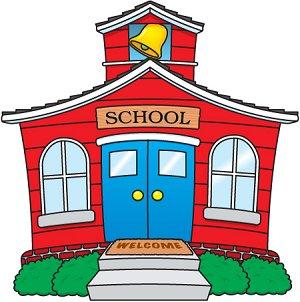 WASHINGTON ELEMENTARY SCHOOL301 Washington Avenue, Union, NJ 07083(908) 851-6460Parent Information Booklet2023 - 2024Dear Parents and Guardians,It is with the greatest pleasure, excitement and humility that I serve as the principal of this wonderful learning community.  Washington Elementary School (WES) is not only a learning community, we are a family also.  My philosophy of educational leadership is to lead through service, humility and kindness.  My purpose is to serve each and every one of us and to ever improve and nurture a climate, and culture, of excellence and kindness.  It is my fervent belief that a great school completely supports, enhances and complements the learning that begins at home.  Our tradition of excellence and kindness exists because we all ​believe​ we are excellent and kind.  Our culture of excellence and kindness will only improve and flourish when all of us​contribute and actively work toward that end.  Your contribution can be as simple as reading to your children each and every night for a minimum of 15 minutes.  You can help your children study and do homework nightly.  You can contact your child’s teacher each and every time you have a concern.  When all of us are kind, and hard-working, we will be very successful and our children will emulate us!  Whatever happens during these transformative and critical years will have a lasting impression on our children’s growth and development.  My goal, as an administrator, is to provide leadership that will support and nourish a school environment that is safe and respectable, so that our children receive the best possible education.  I believe in keeping a close connection between home and school through maintaining open lines of communication.  A culture of excellence and kindness can only exist, evolve and thrive when all stakeholders (family members) are completely vested.I am honored and grateful to have this opportunity to serve and work with all of you.  Together, let us make a new resolution to be more involved and passionate with everything that takes place here in these hallowed halls where all of our children grow.  I know I speak for the entire faculty and staff when I say that we are excited to work with you so we can mold our children to be the best that they can be.  I can be reached at (908) 851-6460.  My email address is ​tomatthews@twpunionschools.org​.  Thank you.  Be kind!  Work hard!  Share your feelings, and read, read, read!  Go Wildcats!  Respectfully yours,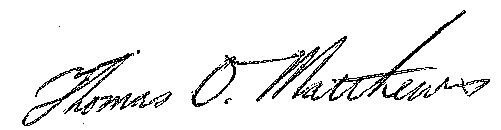 Thomas MatthewsPrincipal of Washington Elementary School (WES)WASHINGTON SCHOOL MISSION STATEMENTThe Mission of our Washington School Family is to provide every child with a sound academic foundation, a positive environment, and the skills necessary to continue learning as a lifelong pursuit. To achieve these objectives, we believe that certain principles and conditions - individually and collectively - must be present.RESPONSIBILITYPursuit of our objectives must be the collective effort of a “Family” consisting of students, teachers, parents, administrators, staff and the community. The functioning of this “Family” should be based on mutual respect, mutual accountability, and a common commitment to our mission. Parents will be active participants in the education of their children. All members of the Family will model the behavior of a life-long learner. We will all continue to learn together. Everyone affected by a decision is involved directly or representatively in the making of that decision.  Quality education includes efficiency. Resources must be used wisely, effectively and efficiently in the pursuit of our objectives.CURRICULUMThe foundation of our efforts is the belief that all children can learn, that standards must be set, and that expectations must be high and clearly communicated. Instruction will recognize a variety of learning styles to accommodate the differences among students. The curriculum will stress traditional academic subject areas, with particular emphasis given to reading, mathematics, science, social studies and cultural literacy. Activities and pursuits which interfere with this emphasis should be minimized.Instruction and activities should be planned which encourage students to become self-directed and self-motivated learners, which develop coping skills and the ability to adapt to change, which cultivate critical thing and problem-solving skills, and which promote creativity and positive risk-taking. Maximum participation in a variety of learning experiences and co-curricular activities should be encouraged. The technologies of today’s “information society” should be used as learning tools, as well as subjects for study. Links should be provided to as many resources as possible so that each student has an opportunity to pursue excellence in an area of his/her own choosing. Current health, physical education, and safety issues will be addressed regularly.ENVIRONMENTBy modeling the values of patriotism we will instill pride in country, community, and school. Individual dignity and a sense of self-worth will be fostered in students and staff. Above all, we must create and maintain an environment which encourages, recognizes, rewards and celebrates academic progress and achievements at all levels. The school will explicitly teach and reward the agreed upon universal values of the school and community through the format of Assertive Discipline. Effective and sufficient teaching tools must be available, and continuing effort must be made to provide an innovative learning environment. Everyone has a right to a clean, safe and structurally sound environment which is conducive to the learning process. Community resources will be identified, developed and utilized for the betterment of all.Table of ContentsAAbsences and Tardiness –  Page 5Assertive Discipline Plan Guidelines – Page 7-8BBefore and After School Care – Page 17Bus Transportation Discipline Policy – Page 9Bus Transportation Rules of Conduct – Pages 8-9CCafeteria Rules – Page 10Concerns – Page 10DDismissal – Pages 10-11Dress Code – Page 18EEntrance/Exit Doors – Page 30FField Trips - Page 11First Day Concerns for Students – Page 11Floor Plan – Pages 28-29Forgotten Items – Page 11	GGeneral School Rules – Pages 5-6  HHealth and the School Nurse – Page 12    Homework and Study Guidelines – Pages 12-13Homework When Absent – Page 13IInclement Weather Procedures – Page 14Internet Use Policy – Pages 14-15Intervention and Referral Services - Page 16LLibrary/Media Center – Page 15Lunch and Lunch Schedule – Page15MMission Statement – Page 3PParent/Teacher Conferences – Page 17Phone Directory for District -  Page 27Physical Education – Page 16Playground Rules and Guidelines – Pages 6-7RRecess Milk and Snack Time – Page 15SSection 504 – Page 16Student Arrival and Dismissal – Page 5Supportive Instructional Services – Page 16TTable of Contents – Page 4Testing – Page 17VValuables at School – Page 11Visitors and Building Security – Pages 17-18Volunteer Services and Related PTA Activities – Page 18 Absences and TardinessAlways report your child’s absence daily. Call Dr. Olas, the school nurse, at (908) 851-6466 between the hours of 7:05 A.M. and 9:45 A.M.  Only Parents/Guardians may call the nurse’s answering machine to report attendance. You may also send her an e-mail at vchi@twpunionschools.org. Any child not in the classroom by the late bell will be considered tardy. The late bell for ALL grades Pre-K through 4 is 8:50 A.M.  Students who arrive late must report to the MAIN OFFICE for a late slip. If you wish to report an absence prior to 9:00 A.M., voice mail is available. Parents using voice mail must give the following information:STUDENT’S NAMETEACHERREASON FOR ABSENCENUMBER WHERE PARENT CAN BE REACHEDWe strongly urge you not to take your child out of school early as it interferes with the instructional program and can adversely affect your child’s academic progress. If you must pick up your child before the 3:05 P.M. dismissal, please send a note to the teacher stating the dismissal time and the reason for leaving school early.  Students will not be dismissed after     2:40 P.M. unless it is an emergency.Families should not plan vacations when school is in session.Student Arrival and DismissalEvery effort has been made to ensure that your child is well-supervised from the time they arrive at school until dismissal.  Please adhere to the following guidelines regarding student arrival time:Fair Weather►Please observe the playground arrival time of no earlier than 8:25 A.M. for ALL grades. ►For the safety of the students and staff, when students are outside on the blacktop in the morning (not an inclement weather day). ALL parents must remain on the perimeter of the playground area.Inclement Weather	►Students shall go directly to class between 8:25 A.M. and 8:45 A.M.General School RulesThe purpose of this policy is to ensure that the physical and mental health, safety, and welfare of students in Washington School be protected, and that an orderly environment conducive to learning be maintained. Students shall conduct themselves in keeping with their level of maturity. They shall act with due regard for the educational purposes underlying all school activities; for the widely shared use of school property; for the rights and welfare of other students and for the supervisory authority vested by the Board of Education and state statutes in all members of the school staff.Parents/Guardians are expected to guide and direct their children toward standards of good conduct in the total school environment as described, as well as to cooperate with school officials in preventative and disciplinary measures regarding their children. The Principal and teachers shall afford parents adequate opportunities to work with school staff in helping, supporting, and modifying the behavior of students. The discipline plan and accompanying regulations shall be in effect for all elementary schools. It reflects the need for students to exhibit acceptable behavior and good self-control at all times. The discipline plan is in compliance with the districtwide Code of Conduct and Core Values.  See the link for this document.http://www.twpunionschools.org/documents/policies/Code%20of%20Conduct/UPDATED%2019-20%20CODE%20OF%20CONDUCT%20-3-%20-1-.pdfThe following behavior during any part of the school day is strictly forbidden:Fighting, profanity, abusive language, obscene gestures, disruptions and/or misconduct in class and any insubordinate act directed towards an authorized employee of the Board of Education.All students are expected to attend school dressed in a neat, clean and appropriate manner. The interpretation of this rule is at the discretion of the building Principal or designee.Any action that endangers or threatens to endanger the health, safety and welfare of others is not permitted.Vandalizing, destroying, damaging or defacing personal or school owned property is forbidden and will be strictly enforced.Students shall not bring or use on Board property tobacco, any other smoking substance or any controlled dangerous substance.A student will jeopardize eligibility for promotion if unexcused absences exceed 10%       (18 days) of school year.Other behavior disruptive to the normal school routine which does not conform to the local school’s established regulations will not be permitted (See Code of Student Conduct on district website).Parents/Guardians and student are advised that school lockers are subject to inspection at any time.If an individual, other than a parent or guardian is picking up your child after school, it is required that the teacher receive a written notification from the parent/guardian which must be received before 2:40 P.M.Children will walk carefully on staircases, stay to the right and always keep one hand on the railing.Talking or running during fire drills is prohibited. Pay careful attention to instructions.Running is not allowed when crossing streets and streets are only crossed at the crosswalks.Respect is given to all crossing guards.Homework must be completed as assigned.Children should never open doors for adults. If a child sees an adult outside by an exit door, they should go immediately and get the assistance of a teacher or other staff member. Parents/Guardians who wish to enter the building must cooperate in this regard and never encourage children to open doors for them.Playground Rules and GuidelinesThe playground is a large area that requires careful management. Please read the following carefully.Adults must not enter the playground.  Please report to the main office.The P.M. playground is not designed for aggressive play time activities. Please remind your child not to run or play ball in the P.M. — better they are fresh, unbruised, and well-rested when beginning their studies each day.Once on the playground a child must not be removed. Teachers and staff do not know all 1000+ parents by sight and cannot allow adults to take children off the playground. If you need your child after she or he is on the playground, go to the office through the front door and we will have your child brought to you there.Upon arrival in the morning, children are to leave their backpacks by their playground line numbers.No ball playing of any kind is allowed in the morning or after school until 3:30 P.M.No bicycle is to be ridden on the school grounds during the school hours - 8:00 A.M. to 3:30 P.M.No tag, football or similar games allowed. Play games with no pushing and shoving.No knives, fireworks, pagers, smoke bombs or dangerous items are allowed on school property.All medication must be sent to the nurse’s office immediately. Children are to go directly to the nurse’s office with medication, not to the playground.No baseball bats, Skip-its, Frisbees, softballs, hardballs, footballs, whiffle balls or Superballs on playground at any time. ”Nerf” type balls are acceptable. Jump ropes are only for jumping, not swinging around or tug-of-war.Children may bring balls to school for use on the playground during lunch recess.BALLS SHOULD BE CLEARLY MARKED WITH THE CHILD’S NAME. Balls must fit safety standards. Students should carry balls in their back packs or in a bag.  Balls should not be played with while walking to school — this presents a serious safety concern should a ball bounce into or toward the street. If you have any questions regarding acceptable game balls, contact the physical education teacher. No ball playing before school on the playground.Adults are not permitted to enter the building through the playground doors. For security purposes, enter the school through the front door and go directly to the main office. Students line up quietly and immediately when the bell rings-WALK to your line up.No student may enter the building without permission from a teacher on duty.Students must leave the school grounds at dismissal. Go directly home. Do not go to stores or to another child’s home without your parent’s permission.Students will wait on the playground inside and near the fence for parents to arrive.Bicycles, pets and ball playing are not permitted on playground at dismissal time.For safety’s sake, parents are asked not to park by school bus areas. Please drive very slowly by the school, stay out of no-parking zones in the street and do not allow your child to cross the streets outside of the crosswalks.Assertive Discipline Plan GuidelinesMethods of Behavior ModificationsAs appropriate, the Principal, teachers, Superintendent and the Board of Education are authorized under law, policy or practice, to prescribe and implement any one or combination of the following types of corrective disciplinary action in the case of students committing any one or combination of the types of offenses.Types of ConsequencesName on board (warning), removal from class, forwarded to another classroom, parent conference, suspension, and other appropriate corrective actions deemed necessary in accordance with the law and due process.Other Consequences include:Student conference with PrincipalParent conferenceDeprivation of privileges/loss of recess, etc.Suspension with referral to SuperintendentOther appropriate corrective actions deemed necessary in accordance with the law and due process.Bus Transportation Rules of ConductIn order to insure a maximum degree of safety and comfort to students involved in pupil transportation each student is expected to abide by the following rules of conduct:Abide by the rules governing accepted and polite conduct.Observe property rights by not defacing the property surrounding the bus stop.Do not crowd or push at the bus stop.Board the bus in single file, go immediately to a seat and sit down.If seat belts are provided, fasten your seat belt.Remain seated at all times while the bus is in motion.Keep the aisles clear at all times.Talk in conversational tones.  Be quiet to hear instructions or announcements.Treat the bus as if it is your property.  Do not damage any part of it.Obey all of the rules and follow the directions of the bus aide, bus stop aide andbus driver.Answer politely and accurately when questioned.Do not talk back when reprimanded.Do not talk to the driver while the bus is in motion unless there is an emergency.Do not distract the driver through misbehavior.Do not eat or drink anything on the bus.Do not operate any equipment on the bus. If you wish to open a window, ask the bus aide or driver for permission.Keep arms, hands, and other parts of the body inside the bus.Do not throw or propel in any way objects while on or out of the bus.Remain seated until the bus has come to a complete stop.Exit the bus in single file and move away from side of the bus.Keep the aisles clear at all times.Fighting, profanity and smoking are forbidden on the bus.Alcoholic beverages and non-prescribed controlled substances are prohibited on the bus.Radios/tape recorders and live animals are not permitted on the bus.Parents/Guardians or authorized adults must be present at the bus stop to receive and supervise Pre-K, K and grade 1 students as they exit the bus.If you are going to cross in front of the bus after you get off, do the following:1. Exit the bus promptly.2. Walk with the aide ahead of the bus on the sidewalk or shoulder of the road until you can clearly see the bottom of the windshield and the steering wheel and STOP.3. When the driver has checked to make sure no cars are coming, he/she will motion YOU to cross in front of the bus.4. For your safety, look both ways to see that there are no cars coming.5. Walk quickly across the street, don't stop, don't turn back and don't run.  When you get to the other side, get up on the sidewalk or the shoulder of the road on streets with no sidewalks.If you plan to have your child not use the bus on a given day to go home, please note that we must have a written note in advance.  Except in emergencies, we expect to be notified at least one (1) day in advance in writing.  Please be aware that phone calls are very difficult to verify. Without appropriate verification, the child will be placed on the bus. If you take your child, you must report to the main office or school nurse so we can verify that he or she is leaving with an appropriate adult. It is never appropriate for a bus student to meet an adult outside of the school. Attendance is taken every time the children line up for the bus to go home and every child must be accounted for before the bus leaves the school.Pupils in violation of any of the preceding rules are subject to suspension from pupil transportation or from school for a period of time to be determined by the building Principal.Bus Transportation Discipline PolicyFIRST OFFENSE - Generally, when a student has been reported by a bus driver, aide, or another student for misconduct at a bus stop or on the school bus and his/her actions have endangered the safety of others, the Principal shall investigate to determine the accuracy of the charges. If the student has, in fact, violated any of the Rules of Conduct for pupil transportation, the Principal shall have a conference with the student and driver. A letter advising the parents of this incident shall be sent by the Principal. An in-school consequence maybe levied.SECOND OFFENSE - When the same student has been reported for a second infraction, the Principal shall verify the charges as in the case of the first offense. If the student has, through his/her misbehavior endangered the safety of others, the Principal may request a parent conference. Generally, the Rules of Conduct should be reviewed as they relate to their child's behavior, and reference made to the possible consequences of any future misbehavior. A school bus suspension may be levied as a consequence.THIRD OFFENSE - When the same student has been reported for the third time and the steps of verification and endangerment have been established by the Principal, he/she may notify the parents that the student will be suspended from pupil transportation for a period of up to five (5) days. If the Principal does, in fact, suspend the student from transportation, the Principal should further advise the parents that they are responsible for providing transportation during the suspension period and the student’s absence from school during the suspension period will be considered truancy unless the absence is due to some medical reason which can be supported by a doctor’s letter, or some other justifiable reason.  In any event, absence during transportation suspension will cause the suspension period to be extended for the number of days of such absence. The students name, route number, and suspension dates shall be sent to the transportation department as soon as the Principal has made this determination.FOURTH OFFENSE - The procedure for this offense and subsequent offenses shall be handled in the same manner as a third offense, except that the suspension period may be from ten (10) days to twenty (20) days. New Jersey Statute 18A:25 - Authority over pupils a teacher or other person in authority over such pupil shall hold every pupil accountable for disorderly conduct in school and during recess and on the playgrounds of the school and on the way to and from school.The driver shall be in full charge of the school bus at all times and shall be responsible for order. The driver shall never exclude a pupil from the bus. If unable to manage any pupil, he/she shall report the unmanageable pupil to the Principal of the school which the pupil attends. A pupil may be excluded from the bus for disciplinary reasons by the Principal and his/her parents shall provide for transportation to and from school for the period of such exclusion. Please note: video cameras been installed to verify bus behavior.Cafeteria RulesAs you enter the cafeteria, sit in your assigned seat immediately and wait for directions.Running is not allowed in the cafeteria or in any part of the school at any time.Students who need a straw, napkins, flatware, etc., raise a hand for the aide’s attention.Any talking is to be to your immediate neighbors (across or next to you) in a normal tone of voice.All students must clean up the immediate area where they have been eating; this means the table as well as the floor.Lunch trays are returned when the aide gives you permission. In returning your lunch trays, be sure you throw all paper goods in the waste basket. Place empty milk cartons in the plastic basket.All coats and hats are removed and placed on your chair while you are eating.We never throw food, paper or anything else.All food is to be eaten in the cafeteria - NOT outside OR in the auditorium.After eating, children exit the cafeteria, stay to the right on the staircase, walk quietly to the playground or auditorium. ALWAYS keep your right hand on the railing.During lunch time, NO ONE is out of the cafeteria without permission.Glass containers are not permitted.If you need to use the lavatories after lunch, follow this procedure:Finish eating.Clean up your place.Get permission from the person on duty.Use lavatory, return to cafeteria, sit down in your place and wait for dismissal.Use lavatories directly across from the cafeteria.Use the lavatories BEFORE you go outside. Once outside there should be no need to return to the building for the lavatory or drinks.When the bell rings at the end of lunch period, students are to stop all games and line up immediately by class on the playground in order to return to class. The children will be permitted to enter only with the classroom teacher present.ConcernsIf you have questions or concerns regarding your child at school, always contact your child’s teacher as soon as possible – call, email or send in a note. Maintaining communications with your child’s teacher is extremely important! If you need more information than the teacher could provide, then contact the Principal. See “Parent/Teacher Conferences” for more information.DismissalEarly Dismissal: If it is necessary for you to pick up your child prior to regular dismissal time, send a note to your child’s teacher stating the time and reason for early dismissal (i.e. doctor’s appointment, dentist, etc.).  Parents are to report to the main office to pick up their child on such occasions.  REMINDER: Students will not be able to be picked up from school between 2:40 P.M. and 3:00 P.M. without there being and appointment or emergency.Bus Students: Any time a bus student is not going home on the bus, the parent/ guardian must provide the nurse, main office or teacher with written notification. If no written notification is received, the child will be sent home on the bus.Regular Dismissal: The classroom teacher dismisses the children at a designated exit door or location.  Please ask the teacher if you are not sure. Pre-K and Kindergarten students must be dismissed to a parent/guardian or other authorized adult. Please plan to meet your children at their exit doors. Due to the congestion at dismissal, parents must wait outside for their children.First Day Concerns for StudentsPlease see Mr. Matthews’ letter of introduction for all entrance information.  All parents will also receive this information from their child’s new teacher by the last week of August.  You can be sure that your child is in capable, caring and professional hands -- rest assured that we are very experienced in dealing with these types of situations and will treat all of our children with kindness and compassion. In extreme cases, escort your child through the front doors and to the school nurse for assistance. In this case, do not use the playground doors...they are for students and staff. Adults entering with children make it very difficult for us to maintain building security and safety. Your cooperation is critical.Field TripsFrom time to time, classes have the opportunity to go on educational field trips. At such times, a signed permission slip is required from the parent/guardian. Any money for field trips should be sent in a sealed envelope with the child’s name and room number on it. Chaperone needs will be determined by the classroom teacher who will work with class captain.Forgotten ItemsAll books, lunches, etc., to be given to your child must be delivered directly to the office. Office staff will contact your child’s classroom and arrange for them to receive the items needed. ADULTS MAY NOT GO TO CLASSROOMS TO DROP THE ITEMS OFF WITHOUT OFFICE PERMISSION.  Also, please do not bring your child back to school after school hours to get books and homework items left in class without the teacher’s permission. Check with your child’s teacher about policies related to this as teaching responsibility to children, particularly as they get older, is an important goal. When forgotten items include coats or similar belongings, you can find custodians on each floor to assist you. Check in with the office first if it is during school hours.Valuables at SchoolStudents should not bring jewelry, radios, phones, iPods, cameras, live animals or similar delicate or expensive materials to school without permission from the Principal. Keep in mind that the school has no provision for replacing lost or broken items. Some classrooms have access to hall lockers to store coats and lunches. Money and other valuables are NEVER left in lockers, locked or not. Never give a child more money than needed.  Please put money in sealed envelopes with names clearly marked. With an indelible marker or pen, always mark all coats, gloves, backpacks, lunch boxes, hats, etc., with your child’s name. Our lost and found box is always full of unmarked clothing and belongings!  Unclaimed lost and found items are donated once or twice per year.  Everyone will be notified prior to these events.Children’s eyeglasses are very expensive. We recommend that you select eyeglasses with great care and in consideration of the treatment children typically give them. Scratch resistant lenses, flexible frames, and high quality cases are strongly recommended. Discuss this important issue with your eye doctor when selecting. Check with the main office for lost glasses.Health OfficeThe health and safety of your child is a concern to us at Washington School. In order to keep all records up to date, inform the nurse of any immunizations or medical information pertinent to your child. Please read the enclosed information regarding procedures for medication given in school. Remember that a child who is not feeling well is at a great disadvantage. In the best interest of everyone's health, please keep your child at home when he or she is not well. If you have any health questions, please feel free to call the school nurse at (908) 851-6466.PROCEDURES REGARDING ADMINISTRATION OF MEDICATION IN SCHOOL:The administration of prescribed medication to a student during school hours is permitted only when failure to take such medicine would jeopardize the health of the student and the student would not be able to attend school if the medicine were not made available during school hours. The school does not provide students with aspirin or any other medication. All medication must be brought in by the parent/guardian or parent designee. The parent/guardian must provide a written request for the administration of the prescribed medication in school. A Medication Authorization Form can be obtained from the school nurse.Non-prescription medication: Written orders are to be provided to the school by the private physician, detailing the name of the student, name of the drug, dosage and time of administration. All non-prescription medication must be brought to school in the original container. Prescription medication: Must be brought to school in the original container with a CURRENT DATE, appropriately labeled by the pharmacy or physician indicating the student’s name, name of medication, dosage, time of administration and attending physician’s name. (Signed Medication Authorization Form) The school will provide safe storage of the medication. The records or documentation process is required to be maintained by the certified school nurse. The certified school nurse or parent/guardian is the only one permitted to administer medication in the school or on school trips.Consideration for field trips: Children who require daily medication may need special consideration when planning school trips. The following is a list of appropriate options. Of course, each of these would require approval of the child’s parent/guardian and physician. They include:Altering the scheduled hours of administering the medication so the child is getting the first dose at school (about 9:00 A.M.) and the second dose after the class returns (usually about 2:00 P.M.).Assigning a certified school nurse to accompany the student.Withholding medication during the course of that particular activity and giving it when the student returns to school.Requesting that a parent/guardian of the affected child accompany the group to administer the medication to the child.Homework and Study GuidelinesHomework serves an important purpose in your child’s school life. It is a means of reviewing and reinforcing the lessons taught in school and is a critical element of instruction. Homework is also a way to help your child to develop work and study habits that will assist throughout the critical years spent in school. You can help your child develop some routines that are of assistance in not only successfully completing homework assignments but doing well in school. The following suggestions are offered for this purpose:Monitor eating habits in order to ensure that nutritious meals and snacks are eaten both at home and in school.Ensure that the child receives sufficient sleep seven (7) days per week.Join the local library and take out books or audio books to reinforce listening skills and oral comprehension.Arrange for your children to watch educational television programming like PBS.Sometimes it is helpful to arrange for an older student to assist as a tutor. This older student can assist with math, reading, writing and spelling.On a regular and consistent basis, read to your children and ask them questions regarding the story; this assists in developing oral comprehension. Request appropriate reading books. You can find Easy Reader books (for lower grades) at a local libraries and book stores.Encourage your child to write simple sentences in a diary format. A sentence should be written daily.Play games including video games that reinforce learning concepts such as Scrabble for Juniors, S’Math, Bingo, etc.Ask your children if they have homework each day. Be aware that homework may be assigned regularly. By asking your child about homework, you are helping him/her to remember that there is an assignment or planner to be completed. For grades 1-4, encourage your child to use a homework pad or student planner. This encourages good habits and provides you with a written record to check daily.Show a keen interest in your children’s homework. Ask them to show the homework to you and to explain what the work completed was about. Sharing children’s work with them reinforces the importance of homework and helps children understand that you are interested in their progress. Looking at your children’s homework also keeps you informed about their progress and the way they are able to complete the work assigned.Remember that homework is your child’s work - not yours. You should not do the work for the child; rather, you should be concerned with whether or not your child did the work. If your child has trouble with a homework assignment and cannot complete it, write a note telling the teacher about the problem. It is the teacher’s responsibility to make the homework assignment clearly understood by each student.Help your child set a regular homework time each day and remain with that commitment. Free your child of other responsibilities at that time.Provide your child with a quiet place to work and study where he/she is not disturbed by younger children or pets.Students may expect 10-20 minutes of homework each night for every year in school. For example, a 2nd grade student can expect 20-40 minutes of homework each evening. This time does not include any independent reading time which should be done every evening.Be sure to monitor your child’s homework assignments for all learning areas including Math, Language Arts, Science, Social Studies, Speech, Music and any other subjects your child is involved in.Homework When AbsentWhen you call in your child’s absence, you may request homework for your child. The homework will be ready in the office by 3:00 P.M. for you to pick up or you may request to have it brought home by your child’s friend. Adults are not permitted to go to the classroom to pick up homework materials or books.Inclement Weather ProceduresFrom time to time, we are confronted with the problem of inclement weather such as extreme cold, rain, snow and ice. This situation impacts students arriving and departing from school. Thefollowing procedures will help make arrival and departure both safe and orderly. At the Principal's discretion, the building is open to the children due to inclement weather in the morning.DROP OFFOn inclement weather days, children may be dropped off in the designated areas any time AFTER 8:25 P.M.  Students should enter through the main entrance,   Exit 3 or Exit 8 which are opened at 8:25 P.M. Please say your goodbyes to your children before you reach the drop-off zone.**Adults are not allowed to enter the school past the main office. Adults must show their identification before entering the building.  If your child is late, please take him/her to the main office via the front door on Washington Avenue to obtain a late pass which he/she will give to his/her classroom teacher.**WHERE YOUR CHILDREN GODirectly to their classrooms.**YOUR CHILDREN ARE SUPERVISED AT ALL TIMES.**AFTERNOON PICKUP GUIDEMeet children at regular dismissal locations on bad weather days.Observe all traffic/parking signs.Do not enter teacher’s parking area.Observe all traffic regulations.Please drive with care in slippery weather.Internet Use PolicyPurpose: The Internet is an electronic communications network that provides vast, diverse and unique resources. As a learning resource, the Internet is similar to books, magazines, videos, CD-ROMs and other informational sources. In the Township of Union Public Schools, the Internet will be used to educate and inform.Use: Union students and staff will use the Internet to participate in distance learning activities to include, but not limited to: consulting with experts, communicating with other students and professionals and locating material to meet their educational needs. Just as the purpose, availability and use of media materials does not indicate endorsement of their contents by school officials, neither does making electronic information available to schools imply endorsement of that content.In order to ensure Internet access is used only for appropriate purposes through Board of Education sponsored access lines, all staff and students are required to sign Internet Use Agreements. While the Internet can be a useful learning tool, the parents, students and staff signing the permission form must understand that certain undesirable information may become available that may be considered inappropriate and/or offensive. District staff will attempt to monitor these activities but they cannot guarantee that there will be no contact with undesirable, offensive, or unwanted information. For the student, parental counseling is extremely important. For the staff, prudent judgement is the norm.The use of the Internet is a privilege, not a right. Inappropriate use will result in cancellation of privileges.PENALTIESAny user violating these provisions, applicable state and federal laws or posted classroom and district rules, is subject to loss of network privileges and any other district disciplinary options, including criminal prosecution where appropriate. The district will not be responsible for content accuracy or quality of information obtained through any Internet connection.LunchChildren have the option of bringing lunch to school or purchasing it in the school cafeteria. If purchasing lunch, money can be either sent in with your child in an envelope marked with your child’s name and his/her teacher’s name or assigned to a student account online. All students will be assigned a personal identification number to be used in the cafeteria each and every time they make a purchase.Students in grades K-4 have a 40-minute lunch period that includes recess time on the playground. On inclement weather days, the students will view films in the school auditorium or return to their classrooms for a supervised activity with one of our cafeteria aides. LUNCH SCHEDULEGrade 4		11:20 P.M. to 12:00 P.M.Grade 3		11:45 P.M. to 12:25 P.M.Grade 2		12:10 P.M. to 12:50 P.M.Grade 1		12:35 P.M. to 1:15 P.M.Grade K		1:00 P.M. to 1:40 P.M.Recess Milk and Snack Time - Pre-K through Grade 2Recess milk may be purchased on a 20-day cycle. Skim milk and 2% low-fat are available for purchase. Notices of periodic collections for milk will be sent home regularly. Students in lower grades participate in a daily snack activity and nutritious snacks are strongly encouraged. Wise choices include foods such as vegetables, fruits cheeses, crackers, etc.The Library/Media CenterHOURS OF THE CENTER: 8:45 A.M. - 3:15 P.M.USE OF THE CENTER: Students are admitted to the center before school with a pass. At all times, students must have a pass from their teacher in order to use the center.BORROWING MATERIALSGrade K: One bookGrade 1: One book or one magazineGrade 2: Two books or one book and one magazineGrade 3: Two books or one book and one magazineGrade 4: Three books or two books and one magazineLIBRARY MATERIAL DUE DATES ARE DETERMINED BY TEACHER REQUESTPhysical Education (A MESSAGE FROM THE HEALTH & P.E. DEPARTMENT)ATTIRE:Students are requested to wear comfortable clothes that are appropriate for the activities planned for Physical Education. Girls may not wear a skirt or dress. Instead they may wear shorts, pants or sweat pants. Athletic type footwear(sneakers) with a flat sole (no cleat or waffle-type soles) are to be worn for safety reasons. Sneakers must have shoe laces or Velcro. Slip on sneakers are not to be worn for safety reasons.  No shoes of any kind are to be worn for Physical Education. The children do not change their clothing for Physical Education. Please have them dress appropriately in the morning on a Physical Education day.  JEWELRY: The wearing of jewelry is a safety hazard in the Physical Education class. All jewelry (i.e., rings, bracelets, watches, necklaces, chains and any type of earring that hangs below the ear lobe may not be worn) must be taken off before entering the gym. The students are responsible for their own jewelry if they wear it to school. The jewelry may not be given to the instructor to hold onto. The safest place for the students’ jewelry on a Physical Education day is at HOME.MEDICALLY EXCUSED:Any student that is excused from Physical Education classes due to illness or injury must have a note written by their parent or guardian explaining the reason for excuse and date of excuse along with the parent’s signature.  The note must be given to the Physical Education Instructor. If the excuse is for more than two (2) days, then a doctor’s note is required.Intervention and Referral ServicesThis committee is comprised of representatives of the administration and professional staff. It serves to discuss strategies and design programs to assist children who exhibit difficulties in behavioral and academic areas. Students are referred to this committee by the classroom teacher. This committee precedes any other students’ special needs committee.Section 504Section 504 is a broad civil rights law protecting the rights of individuals in programs and activities that receive federal funding from the U.S. Department of Education. The law protects all school-age children who qualify as “handicapped” according to the definitions described below. Section 504 of the Rehabilitation Act of 1973 states: “No otherwise qualified individual with handicaps in the United States shall, solely by reason of her or his handicap, as defined in section 706(8) of this title, be excluded from the participation in, be denied the benefits of or be subject to discrimination under any program or activity receiving Federal financial assistance or under any program or activity conducted by any Executive agency or by the United States Postal Service” (Sec. 794).The Township of Union Public School district does not discriminate in admission or access to, treatment or employment in its programs and activities in accordance with Section 504 of the Rehabilitation Act of 1973 and ADA.Questions regarding Section 504 should be directed to the Section 504 designee in each of the district’s schools.Supportive Instructional ServicesA.A.P. (Academic Achievement Program), Speech, E.S.L. (English as a Second Language),       G & T (Gifted & Talented) and special educational programs and services are available for those students who meet the established eligibility criteria.Parent Teacher ConferencesAll teachers are required to hold at least one conference during the course of the school year with the parent/guardian of each pupil. Parents may request additional conferences with their teachers as needed. Open communications are encouraged. It is always the best policy to contact your child’s teacher immediately when you have concerns. You will find the teachers helpful, encouraging and able to provide you with the information you need.  Teachers have very demanding schedules and strive to give all their students 100% of their attention. The best way to contact them is to leave a phone message in the main office, e-mail or send a note in with your child. They will call you back and you can then discuss your concerns or set up an appointment if you wish to meet in person.Many times, two-way written communication works extremely well. We cannot permit adults to walk into the school and go to classrooms without an appointment — this is particularly difficult in the morning when children are arriving and preparing for class or at 3 P.M. when children are preparing for dismissal. Such impromptu visits can distract teachers from their important responsibilities and they interrupt the educational process which relies on one of our society’s most limited and precious commodities time.Before & After School CareFor a fee, the Five Points Branch Y.M.C.A. offers a morning and aftercare Program here at Washington Elementary School. Information regarding this program can be obtained by calling (908) 688-9622.For all other children not participating in Before and/or After Care, those children must be picked up daily at 3:05 P.M. sharp. In addition, emergency cards must have up-to-date phone numbers that connect directly to adults who are available to come to school within minutes should it become necessary.TestingSeveral standardized tests are used for assessment in the elementary school including the New Jersey Student Learning Assessment (NJSLA) for grades 3 and 4 (spring), the NJ PASS test for grades 1 and 2, the California Abilities test (IQ) for second graders (winter) and a district created achievement test for kindergarten students. All tests are administered in the school.  Grades 1-4 are sent out for professional scoring. Kindergarten tests are scored in house. Parents will receive a report for each test except IQ.Visitors & Building SecurityParents/guardians are welcome at Washington but to ensure the children’s safety, building security, and uninterrupted instruction, certain rules must be followed.When you arrive, enter through the main door on Washington Avenue, then report directly to the main office.All visitors, including parents and other adults, must stop in the office first in order to sign the visitor form, communicate your reason for the visit, and obtain a visitor pass. The secretarial staff will call the person you wish to see and confirm your visit.All informal/formal discussions or conferences should be planned with the teacher in advance so as not to conflict with or distract staff from other teacher duties, student supervision or instructional activities.Office staff will advise the Principal or school nurse of any emergency situation requiring the need for a nonscheduled appointment with any staff member.Please sign-out at the end of your visit and return the pass to the office.Please Note: Signing in and/or obtaining a pass does not allow for visits to any part of the building; please limit your visit to the prearranged appointment. Your cooperation in this regard is very much appreciated and helps us provide maximum uninterrupted instruction and security for the children.Volunteer Services and Related PTA ActivitiesVolunteer services are greatly appreciated and of great assistance. These activities are coordinated through our P.T.A. (Parent Teacher Association). These services work in conjunction with the smooth functioning of our school and enhance the overall instructional program. Feel free to contact our P.T.A regarding these important activities.*We urge every family to join the Washington School P.T.A.*Dress CodeEveryone connected with the school should help to create and maintain the best possible atmosphere for learning. Good taste in the choice of clothing contributes to this atmosphere. Therefore, every pupil should select clothing that is in good taste and appropriate for school.Appropriate attire is as follows:All shoes must have backs or heel straps. No platform shoes or flip flops.All shoes must be tied at all times.Any type of headgear may not be worn in the building.Shirts:No tank tops or T-shirts with open sides.No muscle shirts or net shirts may be worn without another shirt under it.Shirts with inappropriate and/or indecent expressions, pictures, and slogans are unacceptable.All shirts and blouses must be long enough to be tucked in.No coats or down vests are to be worn during school unless permission is granted by the administration due to an emergency situation in the building.Shorts and skirts must be decent in length.Students’ pants must not fit skintight.If biker pants, aerobic pants, etc. are worn, then shirts worn with these pants must be fingertip lengths.Pants will not be worn below the waist.Sunglasses must not be worn in school.No backpacks/purses are to be worn Township of Union Public Schools, Union, NJ 			Policy File Code 5512.015512.01     HARASSMENT, INTIMIDATION, AND BULLYING (M)Table of ContentsSection, Section Title Policy StatementHarassment, Intimidation, and Bullying DefinitionPupil ExpectationsConsequences and Appropriate Remedial ActionsHarassment, Intimidation, and Bullying Off School GroundsHarassment, Intimidation, and Bullying Reporting ProcedureTownship of Union Public Schools, Union, NJ 			Policy File Code 5512.01Harassment, Intimidation, and BullyingA. Policy StatementThe Board of Education prohibits acts of harassment, intimidation, or bullying of a pupil. A safe and civil environment in school is necessary for pupils to learn and achieve high academic standards. Harassment, intimidation, or bullying, like other disruptive or violent behaviors, is conduct that disrupts both a pupil’s ability to learn and a school’s ability to educate its pupils in a safe and disciplined environment. Since pupils learn by example, school administrators, faculty, staff and volunteers should be commended for demonstrating appropriate behavior, treating others with civility and respect, and refusing to tolerate harassment, intimidation, or bullying.For the purposes of this Policy, the term "parent," pursuant to N.J.A.C. 6A:16-1.3, means the natural parent(s) or adoptive parent(s), legal guardian(s), foster parent(s), or parent surrogate(s) of a pupil. Where parents are separated or divorced, "parent" means the person or agency which has legal custody of the pupil, as well as the natural or adoptive parent(s) of the pupil, provided such parental rights have not been terminated by a court of appropriate jurisdiction.B. Harassment, Intimidation, and Bullying Definition“Harassment, intimidation, or bullying” means any gesture, any written, verbal or physical act, or any electronic communication, as defined in N.J.S.A. 18A:37-14, whether it be a single incident or a series of incidents that:Is reasonably perceived as being motivated by either any actual or perceived characteristic, such as race, color, religion, ancestry, national origin, gender, sexual orientation, gender identity and expression, or a mental, physical or sensory disability; orBy any other distinguishing characteristic; and thatTakes place on school property, at any school-sponsored function, on a school bus, or off school grounds, as provided for in N.J.S.A. 18A:37-15.3, that substantially disrupts or interferes with the orderly operation of the school or the rights of other pupils; and thatA reasonable person should know, under the circumstances, that the act(s) will have the effect of physically or emotionally harming a pupil or damaging the pupil’s property, or placing a pupil in reasonable fear of physical or emotional harm to his/her person or damage to his/her property; orHas the effect of insulting or demeaning any pupil or group of pupils; orCreates a hostile educational environment for the pupil by interfering with a pupil’s education or by severely or pervasively causing physical or emotional harm to the pupil.“Electronic communication” means a communication transmitted by means of an electronic device, including, but not limited to: a telephone, cellular phone, computer, or pager.C. Pupil ExpectationsThe Board expects pupils to conduct themselves in keeping with their levels of development, maturity and demonstrated capabilities with proper regard for the rights and welfare of other pupils and school staff, the educational purpose underlying all school activities and the care of school facilities and equipment consistent with the Code of Pupil Conduct.Township of Union Public Schools, Union, NJ 			Policy File Code 5512.01The Board believes that standards for pupil behavior must be set cooperatively through interaction among the pupils, parents, school employees, school administrators, school volunteers, and community representatives, producing an atmosphere that encourages pupils to grow in self-discipline. The development of this atmosphere requires respect for self and others, as well as for school district and community property on the part of pupils, staff, and community members.Pupils are expected to behave in a way that creates a supportive learning environment. The Board believes the best discipline is self-imposed, and it is the responsibility of staff to use instances of violations of the Code of Pupil Conduct as opportunities to help pupils learn to assume and accept responsibility for their behavior and the consequences of their behavior. Staff members who interact with pupils shall apply best practices designed to prevent pupil conduct problems and foster pupils’ abilities to grow in self-discipline.The Board expects that pupils will act in accordance with the pupil behavioral expectations and standards regarding harassment, intimidation, and bullying, including:Pupil responsibilities (e.g., requirements for pupils to conform to reasonable standards of socially accepted behavior; respect the person, property and rights of others; obey constituted authority; and respond to those who hold that authority);Appropriate recognition for positive reinforcement for good conduct, self- discipline, and good citizenship;Pupil rights; andSanctions and due process for violations of the Code of Pupil Conduct. Pursuant to N.J.S.A. 18A:37-15(a) and N.J.A.C. 6A:16-7.1(a)1, the district has involved a broad-base of school and community members, including parents, pupils, instructional staff, pupil support services staff, school administrators, and school volunteers, as well as community organizations, such as faith-based, health and human service, business and law enforcement, in the development of this Policy. Based on locally determined and accepted core ethical values adopted by the Board, pursuant to N.J.A.C. 6A:16-7.1(a)2, the Board must develop guidelines for pupil conduct pursuant to N.J.A.C. 6A:16-7.1. These guidelines for pupil conduct will take into consideration the developmental ages of pupils, the severity of the offenses and pupils’ histories of inappropriate behaviors, and the mission and physical facilities of the individual school(s) in the district. This Policy requires all pupils in the district to adhere to the rules established by the school district and to submit to the remedial and consequential measures that are appropriately assigned for infractions of these rules.Pursuant to N.J.A.C. 6A:16-7.1, the Superintendent must annually provide to pupils and their parents or guardians the rules of the district regarding pupil conduct. Provisions shall be made for informing parents or guardians whose primary language is other than English.The district prohibits active or passive support for acts of harassment, intimidation, or bullying. Pupils are encouraged to support other pupils who:Walk away from acts of harassment, intimidation, and bullying when they see them;Constructively attempt to stop acts of harassment, intimidation, or bullying;Township of Union Public Schools, Union, NJ 			Policy File Code 5512.01Provide support to pupils who have been subjected to harassment, intimidation, or bullying; andReport acts of harassment, intimidation, and bullying to the designated school staff member.D. Consequences and Appropriate Remedial ActionsThe Board of Education requires its school administrators to implement procedures that ensure both the appropriate consequences and remedial responses for pupils who commit one or more acts of harassment, intimidation, or bullying, consistent with the Code of Pupil Conduct, and the consequences and remedial responses for staff members who commit one or more acts of harassment, intimidation, or bullying.The following factors, at a minimum, shall be given full consideration by school administrators in the implementation of appropriate consequences and remedial measures for each act of harassment, intimidation, or bullying by pupils.Appropriate consequences and remedial actions are those that are graded according to the severity of the offense(s), consider the developmental ages of the pupil offenders and pupils’ histories of inappropriate behaviors, per the Code of Pupil Conduct and N.J.A.C. 6A:16-7.Factors for Determining ConsequencesAge, developmental and maturity levels of the parties involved and their relationship to the school district;Degrees of harm;Surrounding circumstances;Nature and severity of the behavior(s);Incidences of past or continuing patterns of behavior;Relationships between the parties involved; andContext in which the alleged incidents occurred.Factors for Determining Remedial MeasuresPersonalLife skill deficiencies;Social relationships;Strengths;Talents;Traits;Interests;Hobbies;Extra-curricular activities;Classroom participation;Academic performance; andRelationship to pupils and the school district.Township of Union Public Schools, Union, NJ 			Policy File Code 5512.01EnvironmentalSchool culture;School climate;Pupil-staff relationships and staff behavior toward the pupil;General staff management of classrooms or other educational environments;Staff ability to prevent and manage difficult or inflammatory situations;Social-emotional and behavioral supports;Social relationships;Community activities;Neighborhood situation; andFamily situation.Consequences and appropriate remedial action for a pupil or staff member who commits one or more acts of harassment, intimidation, or bullying may range from positive behavioral interventions up to and including suspension or expulsion of pupils, as set forth in the Board’s approved Code of Pupil Conduct pursuant to N.J.A.C. 6A:16-7.1. Consequences for a pupil who commits an act of harassment, intimidation, or bullying shall be varied and graded according to the nature of the behavior, the developmental age of the pupil and the pupil’s history of problem behaviors and performance, and must be consistent with the Board’s approved Code of Pupil Conduct and N.J.A.C. 6A:16-7, Student Conduct. Remedial measures shall be designed to correct the problem behavior, prevent another occurrence of the problem, protect and provide support for the victim of the act, and take corrective action for documented systemic problems related to harassment, intimidation, or bullying. The consequences and remedial measures may include, but are not limited to, the examples listed below: Examples of ConsequencesAdmonishment;Temporary removal from the classroom;Deprivation of privileges;Classroom or administrative detention;Referral to disciplinarian;In-school suspension during the school week or the weekend;After-school programs;Out-of-school suspension (short-term or long-term);Reports to law enforcement or other legal actionExpulsion; and Bans from providing services, participating in school-district sponsored programs, or being in school buildings or on school grounds.Examples of Remedial Measures – PersonalRestitution and restoration;Peer support group;Recommendations of a pupil behavior or ethics council;Corrective instruction or other relevant learning or service experience;Supportive pupil interventions, including participation of the Intervention and Referral Services Team, pursuant to N.J.A.C. 6A:16-8;Township of Union Public Schools, Union, NJ 			Policy File Code 5512.01Behavioral assessment or evaluation, including, but not limited to, a referral to the Child Study Team, as appropriate;Behavioral management plan, with benchmarks that are closely monitored;Assignment of leadership responsibilities (e.g., hallway or bus monitor)Involvement of school disciplinarian;Pupil counseling;Parent conferences;Alternative placements (e.g., alternative education programs);Pupil treatmentPupil therapy.Examples of Remedial Measures – Environmental(Classroom, School Building or School District)School and community surveys or other strategies for determining the conditions contributing to harassment, intimidation, or bullying;School culture change;School climate improvement;Adoption of research-based, systemic bullying prevention programs;School policy and procedures revisions;Modifications of schedules;Adjustments in hallway traffic;Modifications in pupil routes or patterns traveling to and from school;Supervision of pupil before and after school, including school transportation;Targeted use of monitors (e.g., hallway, cafeteria, locker room, playground, school perimeter, bus);Teacher aides;Small or large group presentations for fully addressing the behaviors and the responses to the behaviors;General professional development programs for certificated and non-certificated staff;Professional development plans for involved staff;Disciplinary action for school staff who contributed to the problem;Supportive institutional interventions, including participation of the Intervention and Referral Services Team, pursuant to N.J.A.C. 6A:16-8;Parent conferences;Family counseling;Involvement of parent-teacher organizations;Involvement of community-based organizations;Development of a general bullying response plan;Recommendations of a pupil behavior or ethics council;Peer support groups;Alternative placements (e.g., alternative education programs);School transfers; andLaw enforcement (e.g., safe schools resource officer, juvenile officer) involvement or other legal action.The district will also impose appropriate consequences and remedial actions to a person who commits an act of harassment, intimidation, or bullying of a pupil. The consequences may include, but not be limited to: verbal or written reprimand, increment withholding, legal action, Township of Union Public Schools, Union, NJ 			Policy File Code 5512.01disciplinary action, termination, and/or bans from providing services, participating in school district-sponsored programs, or being in school buildings or on school grounds. Remedial measures may include, but not be limited to: in or out of school counseling, professional development programs, and work environment modifications.E. Harassment, Intimidation, and Bullying Off School GroundsThis Policy and the Code of Pupil Conduct shall apply to instances when a school employee is made aware of alleged harassment, intimidation, or bullying occurring off school grounds when:The alleged harassment, intimidation, or bullying has substantially disrupted or interfered with the orderly operation of the school or the rights of other pupils; and eitherA reasonable person should know, under the circumstances, that the alleged behavior will have the effect of physically or emotionally harming a pupil or damaging the pupil’s property, or placing a pupil in reasonable fear of physical or emotional harm to his/her person or damage to his/her property; or The alleged behavior has the effect of insulting or demeaning any pupil or group of pupils; orThe alleged behavior creates a hostile educational environment for the pupil by interfering with a pupil’s education or by severely or pervasively causing physical or emotional harm to the pupil.F. Harassment, Intimidation, and Bullying Reporting ProcedureThe Board of Education requires the Principal of each school to be responsible for receiving complaints alleging violations of this Policy.  All Board members, school employees, and volunteers and contracted service providers who have contact with pupils are required to verbally report alleged violations of this Policy to the Principal or the Principal’s designee on the same day when the individual witnessed or received reliable information regarding any such incident.  All Board members, school employees, and volunteers and contracted service providers who have contact with pupils, also shall submit a report in writing to the Principal within two school days of the verbal report.  The Principal will inform the parents of all pupils involved in alleged incidents, and, as appropriate, may discuss the availability of counseling and other intervention services.  The Principal, upon receiving a verbal or written report, may take interim measures to ensure the safety, health, and welfare of all parties pending the findings of the investigation.Pupils, parents, and visitors are encouraged to report alleged violations of this Policy to the Principal on the same day when the individual witnessed or received reliable information regarding any such incident.  Pupils, parents, and visitors may report an act of harassment, intimidation, or bullying anonymously.  Formal action for violations of the Code of Pupil Contact may not be taken solely on the basis of an anonymous report.  A Board member or school employee who promptly reports an incident of harassment, intimidation, or bullying and who makes this report in compliance with the procedures set forth in this Policy, is immune from a cause of action for damages arising from any failure to remedy the reported incident.Township of Union Public Schools, Union, NJ 			Policy File Code 5512.01In accordance with the provisions of N.J.S.A. 18A:37-18, the harassment, intimidation, and bullying law, either civil or criminal, nor does it create or alter any tort liability.The district may consider every mechanism available to simplify reporting, including standard reporting forms and/or web-based reporting mechanisms.  For anonymous reporting, the district may consider locked boxes located in areas of a school where reports can be submitted without fear of being observed.A school administrator who receives a report of harassment, intimidation, and bullying from a district employee, and fails to initiate or conduct an investigation, or who should have known of an incident of harassment, intimidation, or bullying and fails to take sufficient action to minimize or eliminate the harassment, intimidation, or bullying, may be subject to disciplinary action.UNION TOWNSHIP PUBLIC SCHOOLS PHONE DIRECTORYWashington Elementary SchoolThomas O. Matthews, Principal 				(908) 851-6460Dr. Jen Olas, School Nurse 				(908) 851-6466Mary DiNardo, Secretary 					(908) 851-6460Terry Cucciniello, Secretary 				(908) 851-6461Pomptonian Food Services				(908) 851-6429Kimberly Marano, Guidance Counselor			(908) 851-4432Library/Media Center 					(908) 851-6463Child Study Team 						(908) 851-6464Fax 								(908) 810-1012District AdministrationUnion Board of Education Main Number 			(908) 851-6400           Dr. Scott Taylor, Superintendent 				(908) 851-6415Gerald Benaquista, Assistant Superintendent 		(908) 851-6425           Dr. Gretel Perez, Asst Superintendent    			(908) 851-6418Business Administrator and Board Secretary	 	(908) 851-6411Assistant Business Administrator				(908) 851-6419Director of Transportation					(908) 851-6447Director of Maintenance and Operations			(908) 851-6427Director of Pomptonian Food and Cafeteria Services	(908) 851-6429Residency and Registration				(908) 851-6403EXIT 6WASHINGTON ELEMENTARY SCHOOL FLOOR PLANWASHINGTON ELEMENTARY SCHOOL FLOOR PLANWASHINGTON ELEMENTARY SCHOOL FLOOR PLAN127||||126126125WASHINGTON ELEMENTARY SCHOOL FLOOR PLANWASHINGTON ELEMENTARY SCHOOL FLOOR PLANWASHINGTON ELEMENTARY SCHOOL FLOOR PLAN127||||126126125WASHINGTON ELEMENTARY SCHOOL FLOOR PLANWASHINGTON ELEMENTARY SCHOOL FLOOR PLANWASHINGTON ELEMENTARY SCHOOL FLOOR PLANBoys'WASHINGTON ELEMENTARY SCHOOL FLOOR PLANWASHINGTON ELEMENTARY SCHOOL FLOOR PLANWASHINGTON ELEMENTARY SCHOOL FLOOR PLANEXIT 5LavatoryWASHINGTON ELEMENTARY SCHOOL FLOOR PLANWASHINGTON ELEMENTARY SCHOOL FLOOR PLANWASHINGTON ELEMENTARY SCHOOL FLOOR PLAN122130130130122121GYM121FIRST FLOORFIRST FLOOR119FIRST FLOORFIRST FLOOR110110Custodian119EXIT 4110110117          ||||||EXIT 7117115115EXIT 3AUDITORIUMAUDITORIUM114102105Girls'||||(Vocal  Music)(Vocal  Music)Boys'102105Lavatory||||LavatoryEXIT 2||||||          ||||||EXIT 8101103104104Staff LoungeMainMAIN OFFICEMAIN OFFICE112112101103104104106EntranceMAIN OFFICEMAIN OFFICE112112EXIT 1228||||227227228228||||227227228Girls'219Lavatory223223220220220222SECOND FLOORSECOND FLOORMEDIA CENTERMEDIA CENTERMEDIA CENTER222SECOND FLOORSECOND FLOOR221221          ||||||218218SystemSystem2178080217202204Girls'207207210211211Boys'202204 Lavatory207207210211211Lavatory||||||          ||||||201203205205209209213213215215WASHINGTON  ELEMENTARY  SCHOOLWASHINGTON  ELEMENTARY  SCHOOLWASHINGTON  ELEMENTARY  SCHOOLWASHINGTON  ELEMENTARY  SCHOOLWASHINGTON  ELEMENTARY  SCHOOLWASHINGTON  ELEMENTARY  SCHOOLWASHINGTON  ELEMENTARY  SCHOOLWASHINGTON  ELEMENTARY  SCHOOLWASHINGTON  ELEMENTARY  SCHOOLWASHINGTON  ELEMENTARY  SCHOOLFLOOR PLANFLOOR PLANFLOOR PLANFLOOR PLANFLOOR PLANFLOOR PLANFLOOR PLANFLOOR PLANFLOOR PLANFLOOR PLANLOWER   LEVELLOWER   LEVELLOWER   LEVELLOWER   LEVELLOWER   LEVELLOWER   LEVELC   A   F   E   T   E  R   I   AC   A   F   E   T   E  R   I   AC   A   F   E   T   E  R   I   AC   A   F   E   T   E  R   I   ASTAIRSSTAIRS|||STAIRS||||||STAIRS|||100 A100 A100 A100 B100 B100 BInstrumental   MusicInstrumental   MusicInstrumental   MusicInstrumental   Music   BASEMENT   BASEMENT991991991991|||||||| STAIRS |||||||||||||||| STAIRS |||||||||||||||| STAIRS ||||||||WASHINGTON  ELEMENTARY  SCHOOLWASHINGTON  ELEMENTARY  SCHOOLWASHINGTON  ELEMENTARY  SCHOOLWASHINGTON  ELEMENTARY  SCHOOLWASHINGTON  ELEMENTARY  SCHOOL2023 - 20242023 - 20242023 - 20242023 - 20242023 - 2024CLASSROOM  ENTRY/EXIT  DOORSCLASSROOM  ENTRY/EXIT  DOORSCLASSROOM  ENTRY/EXIT  DOORSCLASSROOM  ENTRY/EXIT  DOORSCLASSROOM  ENTRY/EXIT  DOORSGRADESTAFFROOMENTRY DOOREXIT DOORPreKGreener10188PreKHickey10277PreKLoessel10588 KAttanasi/Rosa12766 KBallard100B33 KMorrison12566K-3Katz22866 KPayne-Sully100A22 KPena20422 1Christenson10434 1Gentil21877 1Glaser21538 1Santos/Mills11244 1Vigil/Mills10333 2Kloc 2Crane/Nufrio21748 2Diaz21328 2Fallo11544 2Ferretti12266 2Johnson/Nufrio11444 3Casey20528 3Daubert20222 3Hernandez20122 3McDonough12147 3VanDerlyn20322 4Calabrese22667 4Calabrese/Bonomo22667 4Kraly12666 4Mason/Bonomo22247 4 Rand22766 4Rokosz22347**ENTRY & EXIT DOOR EXPLANATIONS****ENTRY & EXIT DOOR EXPLANATIONS****ENTRY & EXIT DOOR EXPLANATIONS****ENTRY & EXIT DOOR EXPLANATIONS****ENTRY & EXIT DOOR EXPLANATIONS**DOOR #LOCATIONLOCATIONLOCATIONLOCATION1Main EntranceMain EntranceMain EntranceMain Entrance2Staff Parking Lot Side Door (Willow Drive)Staff Parking Lot Side Door (Willow Drive)Staff Parking Lot Side Door (Willow Drive)Staff Parking Lot Side Door (Willow Drive)3Cafeteria Door That Leads to PlaygroundCafeteria Door That Leads to PlaygroundCafeteria Door That Leads to PlaygroundCafeteria Door That Leads to Playground4Auditorium Door That Leads to PlaygroundAuditorium Door That Leads to PlaygroundAuditorium Door That Leads to PlaygroundAuditorium Door That Leads to Playground5Gym Door by “U” on the PlaygroundGym Door by “U” on the PlaygroundGym Door by “U” on the PlaygroundGym Door by “U” on the Playground6Staff Parking Lot at the Back of the Playground (Oakview Road)Staff Parking Lot at the Back of the Playground (Oakview Road)Staff Parking Lot at the Back of the Playground (Oakview Road)Staff Parking Lot at the Back of the Playground (Oakview Road)7Whitewood Road Door closest to the PlaygroundWhitewood Road Door closest to the PlaygroundWhitewood Road Door closest to the PlaygroundWhitewood Road Door closest to the Playground8Whitewood Road Door closest to the Main EntranceWhitewood Road Door closest to the Main EntranceWhitewood Road Door closest to the Main EntranceWhitewood Road Door closest to the Main Entrance